Памятка для родителейКАК УЧИТЬ ДЕТЕЙ ПРАВИЛАМ ДОРОЖНОГО ДВИЖЕНИЯУсвоение знаний о Правилах дорожного движения должно идти в тесной связи с отработкой умений, переходящих в навык правильного поведения. Навык же появляется в результате практического освоения детьми Правил. Для этой цели взрослые должны использовать каждое появление ребенка на улице, будь то прогулка или поход в магазин.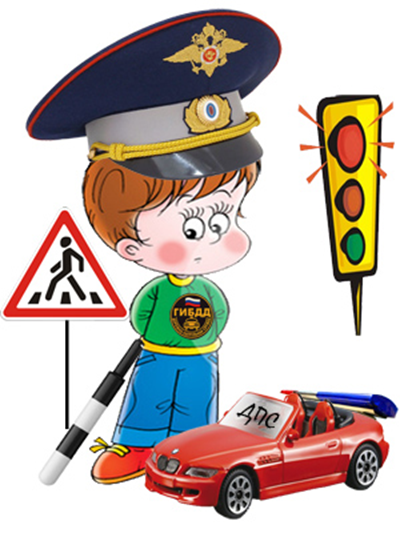 Главным фактором в обучении ребенка Правилам дорожного движения является личный пример взрослого. Если взрослый, появляясь с ребенком на улице, постоянно спешит, перебегая через дорогу перед близко идущим транспортом, не обращая внимания на светофор, то ребенок подсознательно усваивает такую манеру поведения, и действовать один на улице будет точно так же. Поэтому, выходя с ребенком на улицу, крепко держите его за руку. Двигаясь по тротуару, придерживайтесь правой стороны, каждый раз останавливаясь перед переходом дороги. Переходя ее, внимательно наблюдайте за машинами, но не разговаривайте, а командуйте, что и как правильно делать. Помните, что Ваш малыш учится у Вас, когда он этого хочет и когда он об этом думает, а поэтому старайтесь воздействовать на все его анализаторы. Дайте возможность ему видеть: показывайте знаки, машины, людей, соблюдающих и нарушающих ПДД; дайте возможность ему говорить (кроме случая, когда он на проезжей части): пусть анализирует дорожные ситуации, вспоминает названия знаков, правила безопасного поведения, пусть осуждает поведение людей, которые нарушают ПДД; дайте возможность слушать: постоянно напоминайте о правилах, объясняйте, что делаете. Рассказывая, чем может закончиться несоблюдение ПДД, приводите примеры, приучайте ребенка слышать звуковые сигналы транспорта, шум машин, т.к. не все они видны ребенку. Побуждайте ребенка думать, чувствовать, переживать, задавая вопросы; «Как бы поступил ты?», «Что может случиться?», постоянно проговаривайте фразы: «Какая огромная машина, лучше подождем, пока она проедет», Как быстро мчится!», «Ну зачем так спешить, ведь можно попасть под машину!» и т.п.Основные знания и умения, которыми должен овладеть ребенок при изучении Правил дорожного движенияНазвание темыПроезжая часть улицы. ТротуарПроезжая часть улицы. ТротуарСветофорДорожная разметка и дорожные знакиДвижение группойТранспортРебенок должен знатьУлицаУлицаСветофор – прибор для регулирования дорожного движения. Красный сигнал – стой. Желтый – стой. Зеленый – иди в том случае, если нет движущихся машинНа проезжей части людям разрешено ходить только по пешеходному переходу на зеленый сигнал светофора, не разговаривая, и не отвлекаясь. Знать названия знаков и их значениеПравила движения группой: по 2 человека в сопровождении взрослых с красными флажками. Правила перехода проезжей части.Виды транспорта: легковой, грузовой, пассажирский. Правила поведения в транспорте для своей безопасностиРебенок должен знатьПроезжая часть – место для движения машинТротуар – место для движения пешеходовСветофор – прибор для регулирования дорожного движения. Красный сигнал – стой. Желтый – стой. Зеленый – иди в том случае, если нет движущихся машинНа проезжей части людям разрешено ходить только по пешеходному переходу на зеленый сигнал светофора, не разговаривая, и не отвлекаясь. Знать названия знаков и их значениеПравила движения группой: по 2 человека в сопровождении взрослых с красными флажками. Правила перехода проезжей части.Виды транспорта: легковой, грузовой, пассажирский. Правила поведения в транспорте для своей безопасностиРебенок должен знатьДвигаться по тротуару, придерживаясь правой стороныДвигаться по тротуару, придерживаясь правой стороныПереходить проезжую часть, ориентируясь по светофоруПереходить проезжую часть по «зебре» и ориентироваться по дорожным знакамПереходить проезжую часть в группе, не разговаривая, не разглядывая машиныСовершать посадку в транспорт только после того, как люди вышли, и соблюдать правила безопасного поведения в транспорте и на остановке